Svalová soustava- je tvořena svaly- spolu s kostrou umožňují pohyb těla (svaly jsou ke kostře připojeny šlachami)- svaly se při pohybu → zkracují nebo			    → natahují- svaly → ovládáme svou vůlí	 → neovládáme svou vůlí (srdeční sval)- svaly získávají energii z pestré stravy, tělesné práce a sportuSíla- svaly vyvíjejí sílu- sílu měříme siloměrem- jednotkou síly je 1 newton (1 N) /ňútn/- gravitační síla = síla, kterou jsou k sobě přitahovány tělesa ve vesmíru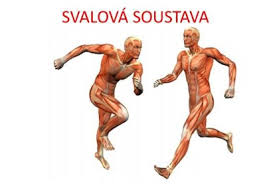 